FUTURELIFE® SMART FOOD™ CRUMPETS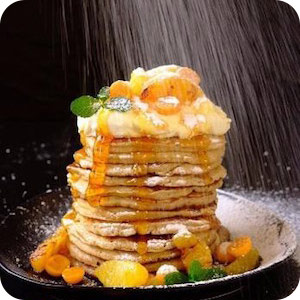 INGREDIENTS150ml FUTURELIFE®  Smart food™ (Chocolate or Original flavour)75ml water2 eggsPinch of salt¼ teaspoon baking powder1 banana¼ teaspoon oilOptional 1/3 cup cacao nibsMETHODBlend together all ingredients except oil until smooth.Grease a non-stick frying pan with oil and heat to medium.Use a ladle to pour mixture onto the frying pan.When bubbles on the surface start to pop, turn the crumpet over using a spatula and cook the other side.Recipe makes ±5 crumpets with a diameter of 10cm.